PROGRAMA DE ENSINO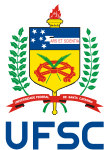 UNIVERSIDADE FEDERAL DE SANTA CATARINACENTRO DE CIÊNCIAS AGRÁRIASDEPARTAMENTO DE AQUICULTURA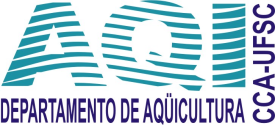 I. IDENTIFICAÇÃO DA DISCIPLINAI. IDENTIFICAÇÃO DA DISCIPLINAI. IDENTIFICAÇÃO DA DISCIPLINAI. IDENTIFICAÇÃO DA DISCIPLINAI. IDENTIFICAÇÃO DA DISCIPLINACÓDIGONOME DA DISCIPLINANO DE HORAS-AULA SEMANAISTEÓRICAS              PRÁTICASNO DE HORAS-AULA SEMANAISTEÓRICAS              PRÁTICASTOTAL DE HORAS-AULA SEMESTRAISAQI 5210VIAGEM DE ESTUDO-236I.1. HORÁRIOI.1. HORÁRIOTURMAS TEÓRICASTURMAS PRÁTICAS--II. PROFESSOR MINISTRANTEProf. Vitor Augusto Giatti FernandesIII. PRÉ-REQUISITO (S)III. PRÉ-REQUISITO (S)CÓDIGONOME DA DISCIPLINAAQI5103AQUICULTURA GERAL IIV CURSO (S) PARA O QUAL (IS) A DISCIPLINA É OFERECIDA1. ENGENHARIA DE AQUICULTURAV. EMENTAVisitas programadas a estabelecimentos de aquicultura (públicos e privados).VI. OBJETIVOSObjetivo Geral: Conhecer empreendimentos de aquiculturaObjetivos Específicos:Conhecer centros de pesquisa e extensão em aquicultura; Propiciar o contato do aluno com aquicultores, empresários, pesquisadores e extensionistas na área de aquicultura;Interagir com a comunidade que atua nas atividades de produção aquícola do Estado de Santa Catarina.VII. CONTEÚDO PROGRAMÁTICOConteúdo Prático:Visitas a empresas que desenvolvem atividades relacionadas com a aquicultura em SC;Interação com os mais diversos profissionais ligados às atividades de aquicultura em SC;Discussão de problemas e soluções para a aquicultura catarinense.VIII. METODOLOGIA DE ENSINO / DESENVOLVIMENTO DO PROGRAMASerão realizadas cinco visitas a empreendimento de cultivo de várias espécies aquáticas importantes no contexto da aquicultura. Nas viagens programadas será demonstrado aos alunos como algumas das atividades de aquicultura estão estruturadas em Santa Catarina. Serão desenvolvidas atividades interativas individuais e em grupos na solução de problemas práticos. Nas empresas serão ministradas palestras com especialistas de cada área. Os alunos terão oportunidade de conhecer “in loco” atividades relacionadas ao Curso de Graduação em Engenharia de Aquicultura.IX. METODOLOGIA DE AVALIAÇÃOO aluno será avaliado pela entrega de relatórios sobre a visita técnica e pela apresentação de um seminário sobre o tema a ele determinado no final do semestre. A ausência em mais de uma viagem de estudo implicará em reprovação (cada uma das cinco viagens representará 20% da frequência). Tanto o relatório quanto a apresentação do seminário poderá ser composta de 03 alunos por grupo.Os relatórios deverão ser apresentados dentro das normas da ABNT e deverão conter também outras informações obtidas na literatura, internet, etc. Poderão ser anexados mapas, fotos, recortes, folder da empresa visitada etc. O relatório deverá ser entregue com: CAPA, INTRODUÇÃO, DESCRIÇÃO DO LOCAL, REFERÊNCAS, ANEXOS. Formatação: ABNT. Limite de páginas: CINCO (5) excluindo-se a capa.A falta de entrega do relatório e/ou apresentação do seminário no prazo estabelecido implicará em reprovação e, não serão aceitos relatórios enviados por correio eletrônico. A média final será obtida pela média aritmética do relatório escrito e da apresentação oral. Os alunos reprovados por frequência insuficiente (faltar mais de uma viagem) receberão nota final zero, conforme normas da UFSC (Res. Nº 017/CUN/9730 de setembro de 1997).X. NOVA AVALIAÇÃONão será realizada nova avaliação uma vez que todas as aulas são práticas. (Resolução 17/CUn/97 Art. 70 § 2o).XI. BIBLIOGRAFIA BÁSICAEsta disciplina é ministrada de forma concentrada em cinco (05) viagens de estudo (aulas práticas), assim, não será utilizada bibliografia específica. No entanto, os alunos deverão solicitar aos palestrantes e ao pessoal das empresas visitadas (ou baixar da internet) material informativo para facilitar a obtenção de dados para elaboração dos relatórios.Portal BU: http://portal.bu.ufsc.br/normas-e-procedimentos/normalização/XII. INSTRUÇÕES GERAIS PARA AS VIAGENS DE ESTUDONa semana anterior à viagem o professor enviará mensagem eletrônica (através do Fórum da Graduação) contendo as instruções e orientações específicas para cada viagem, listagem e lembretes dos itens necessários, visando ao melhor aproveitamento das atividades programadas.